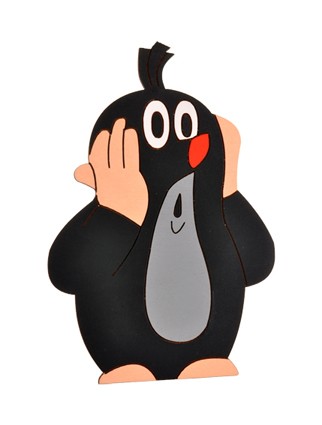 Doplň čas minulý a čas budoucíNA KOPANOU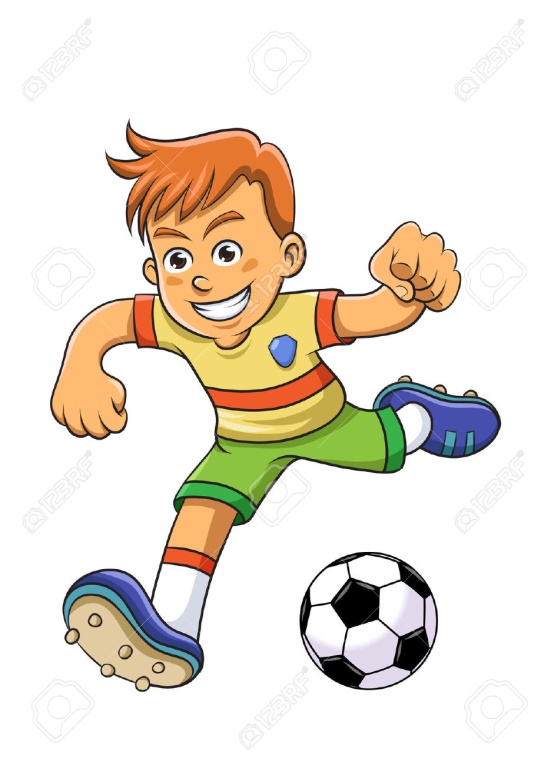 Včera jsem šel na hřiště. Pozvali mě tam chlapci. Potkal mě Jirka.
,,Kam jdeš?‘‘ volal na mě.
,,Jdu na hřiště,‘‘ odpověděl jsem. ,,Kluci budou hrát kopanou.‘‘ 
Jirka vyzvídal: ,,Co budeš dělat ty?‘‘
,,Asi budu soudcovat,‘‘ odpověděl jsem.
Jirka se zamyslel: ,,Půjdu s tebou.‘‘
Obrátil se a na hřiště jsme šli oba. Na hřišti stály dvě branky. Ozvala se píšťala.
Hráli jsme až do večera.Vypiš slovesa do tabulky a urči:VčeraTeďZítraSportujuLenošímOdpočívámKoupu seHraju siBavím seosobačísločas